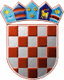 REPUBLIKA HRVATSKAOPĆINSKO IZBORNO POVJERENSTVOOPĆINE VRSIKLASA:URBROJ:Vrsi,        Na osnovi članaka 101. i 102. stavka 1. Zakona o lokalnim izborima ("Narodne novine", broj 144/12 i 121/16, u daljnjem tekstu: Zakon) nakon provedenih lokalnih izbora 21. svibnja 2017., Općinsko izborno povjerenstvo Općine Vrsi utvrdilo je i objavljujeREZULTATE IZBORA ZAOPĆINSKOG NAČELNIKA OPĆINE VRSIZamjenica kandidata: ANITA PREDOVAN, mag. oec.KANDIDAT GRUPE BIRAČAZamjenik kandidatkinje: MARIJO RADOBULJACHRVATSKA DEMOKRATSKA ZAJEDNICA - HDZZamjenik kandidatkinje: BOŽIDAR JURLINAMODERNA DEMOKRATSKA SNAGA - MODESSOCIJALDEMOKRATSKA PARTIJA HRVATSKE - SDPZamjenik kandidata: TOMISLAV PAVIČIĆKANDIDAT GRUPE BIRAČAPREDSJEDNICAOPĆINSKOG IZBORNOG POVJERENSTVAOPĆINE VRSIANTONELLA LOVRIĆ______________________________REPUBLIKA HRVATSKAOPĆINSKO IZBORNO POVJERENSTVOOPĆINE VRSIKLASA:URBROJ:Vrsi,        Na osnovi članaka 95. i 102. stavka 2. Zakona o lokalnim izborima ("Narodne novine", broj 144/12 i 121/16), Općinsko izborno povjerenstvo Općine Vrsi donijelo je i objavljujeODLUKUO ODRŽAVANJU DRUGOG KRUGA GLASOVANJA U IZBORU ZAOPĆINSKOG NAČELNIKA OPĆINE VRSIZamjenica kandidata: ANITA PREDOVAN, mag. oec.KANDIDAT GRUPE BIRAČAZamjenik kandidatkinje: MARIJO RADOBULJACHRVATSKA DEMOKRATSKA ZAJEDNICA - HDZPREDSJEDNICAOPĆINSKOG IZBORNOG POVJERENSTVAOPĆINE VRSIANTONELLA LOVRIĆ______________________________I.Od ukupno 1.954 birača upisanih u popis birača, glasovalo je 1.335 birača, odnosno 68,32%, od čega je prema glasačkim listićima glasovalo 1.331 birača, odnosno 68,12%. Važećih listića bilo je 1.297, odnosno 97,45%. Nevažećih je bilo 34 listića, odnosno 2,55%.Od ukupno 1.954 birača upisanih u popis birača, glasovalo je 1.335 birača, odnosno 68,32%, od čega je prema glasačkim listićima glasovalo 1.331 birača, odnosno 68,12%. Važećih listića bilo je 1.297, odnosno 97,45%. Nevažećih je bilo 34 listića, odnosno 2,55%.II.Kandidatkinje/kandidati dobili su sljedeći broj glasova:1.Kandidat: LUKA PERINIĆ, bacc. oec.593glasova44,42%2.Kandidatkinja: SANDRA VUKIĆ, prof.582glasova43,60%3.Kandidatkinja: MARIJA BEREC78glasova5,84%4.Kandidat: NEVENKO BOŽIĆ44glasova3,30%III.Utvrđuje se da na izborima za načelnika Općine Vrsi niti jedan kandidat nije dobio potreban broj glasova - više od 50% glasova birača koji su glasovali, te će se na osnovi članka 95. stavka 1. Zakona održati drugi krug glasovanja.Utvrđuje se da na izborima za načelnika Općine Vrsi niti jedan kandidat nije dobio potreban broj glasova - više od 50% glasova birača koji su glasovali, te će se na osnovi članka 95. stavka 1. Zakona održati drugi krug glasovanja.I.Drugi krug glasovanja u izboru za općinskog načelnika Općine Vrsi održat će se u nedjelju, 4. lipnja 2017.Drugi krug glasovanja u izboru za općinskog načelnika Općine Vrsi održat će se u nedjelju, 4. lipnja 2017.II.U drugom krugu glasovanja izbor se obavlja između dva kandidata s najvećim brojem glasova:1.Kandidat: LUKA PERINIĆ, bacc. oec.2.Kandidatkinja: SANDRA VUKIĆ, prof.